   14 марта в г. Беломорске команда Сумпосадской образовательной волости победила в муниципальном этапе Турнира Юных Математиков среди 5-7 классов!Победили в командной игре среди 5-х классов!Призеры в личной олимпиаде стали:Карпов Ярослав (5 класс)Маркова Ксения (6 класс)Пискунов Кирилл (6 класс)Флуераш Камилла (6 класс)Телли Вероника (7 класс)Титов Савелий (7 класс)Благодарим руководителей:  Мышенкову Эльвиру Александровну и Чернявскую Анну Николаевну!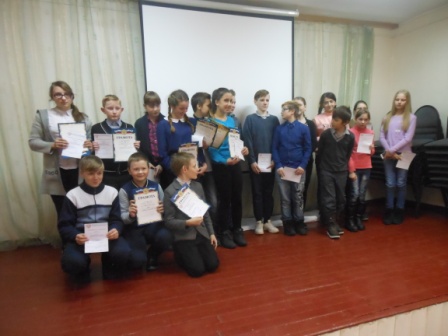 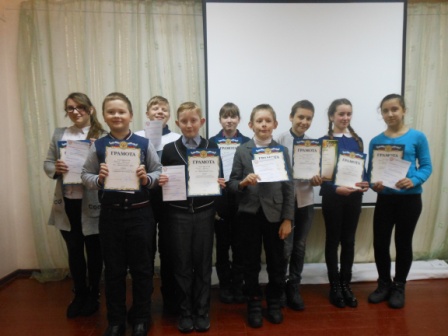 